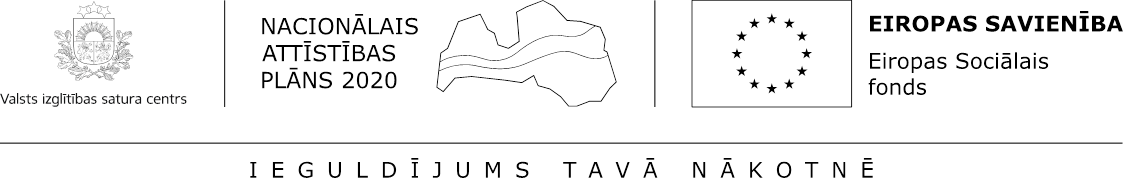 Valsts izglītības satura centra ESF projekta „Profesionālās izglītības iestāžu efektīva pārvaldība un personāla kompetences pilnveide” (Vienošanās Nr. 8.5.3.0/16/I/001)profesionālās izglītības iestāžu BŪVNIECĪBAS pedagogu un prakšu vadītājuprofesionālās pilnveides semināra cikls (I.daļa)Norises laiks: 2017.gada 16.-17.martsNorises vieta: Zaļenieku komerciālā un amatniecības vidusskola, “Pils”, Zaļenieki, Zaļenieku pagasts, Jelgavas novads, LV-3011Plānotā darba kārtība: 16.marts (ceturtdiena)17.marts (piektdiena)Lai saņemtu apliecību par pedagogu profesionālās kompetences pilnveidi (16 stundas), elektroniski jāreģistrējas semināram līdz 10.03.2017., aizpildot pieteikuma anketu.http://webanketa.com/forms/68rk0dsp6wqpashsccwp4c9h/  9:30 – 10:00Reģistrācija, kafijas pauze10:00 – 10:15Semināra atklāšanaLilita Leoho, Zaļenieku komerciālās un amatniecības vidusskolas direktoreDace Ozoliņa, projekta Mentoringa un efektīvas pārvaldības struktūrvienības vadītāja10:15 – 10:45"Osmo" cietā vaska eļļas apdares darbiem, sortiments, veidi, īpašībasAgris Ramats , SIA "Osmo Latvija" direktors10:45 – 11:45Praktiskais darbs ar "Osmo" cietā vaska eļļāmAgris Ramats, SIA "Osmo Latvija" direktors11:45 – 12:00Kafijas pauze12:00 – 13:20Mācību izbraukuma seminārs uz būvniecības cauruļvadu ražotni "Evpoipes". Iepazīšanās ar modernu un inovatīvu polimēru elektroinstolācijas cauruļu, ārējo infrastruktūru cauruļu,kanalizācijas notekūdeņu,  ūdens un gāzes spiedvadu un drenāžas sistēmas cauruļvadu ražošanas tehnoloģijāmMikus Salcevičs, SIA "Evopipes" produktu grupas vadītājs13:20 – 14:40Iepazīšanās ar izejvielu sagataves un ražošanas apgādi, cauruļu gofrēšanu, gravimetrisko padeves sistēmuMikus Salcevičs, SIA "Evopipes" produktu grupas vadītājs14:40 - 15:10 Pārtraukums15:10 – 17:30Iepazīšanās ar modernāko un progresīvāko būvniecības cauruļu kvalitātes kontroles metodi - ultraskaņas sistēmuMikus Salcevičs, SIA "Evopipes" produktu grupas vadītājs 7:30 – 8:30Brokastis8:30 - 11:45Būvniecības attīstības un sasniegumu tendences Jelgavas novadā Normunds Strauja, Zaļenieku komerciālās un amatniecības vidusskolas pedagogs11:45 – 12:00Kafijas pauze12:00 - 14:40Jaunākās industriālās tehnoloģijas būvniecības nozarē.Māris Ginters, SIA "Akzo Nobel Baltic" pārstāvis14:40 - 15:10Pārtraukums15: 10 - 16:10Praktiskās darbības seminārs audzēkņu krāsošanas konkursa darbu izvērtēšanā. Juris Šulcs, SIA "Akzo Nobel Baltic” un “Sadolin” grupas pārstāvis16.10-16.30Diskusijas, semināra izvērtēšanaDace Ozoliņa, projekta Mentoringa un efektīvas pārvaldības struktūrvienības vadītāja